5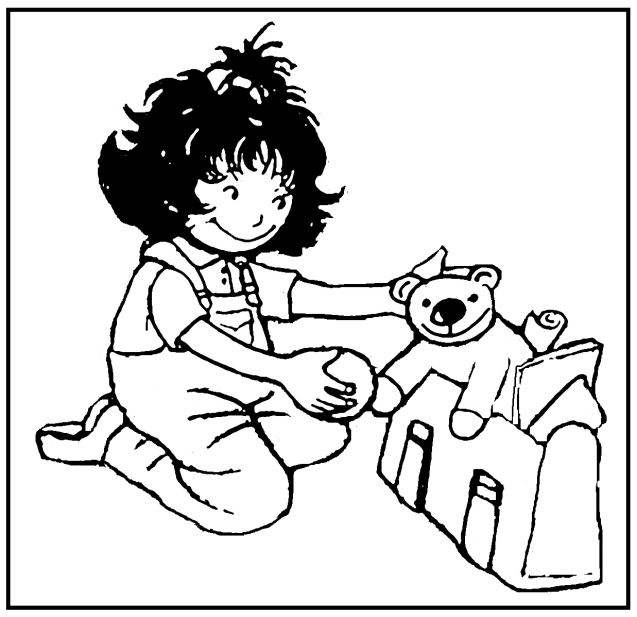 Aujourd’hui lundi, Justine prépare son cartable.Elle y cache son ours en peluche, des images et des jouets.6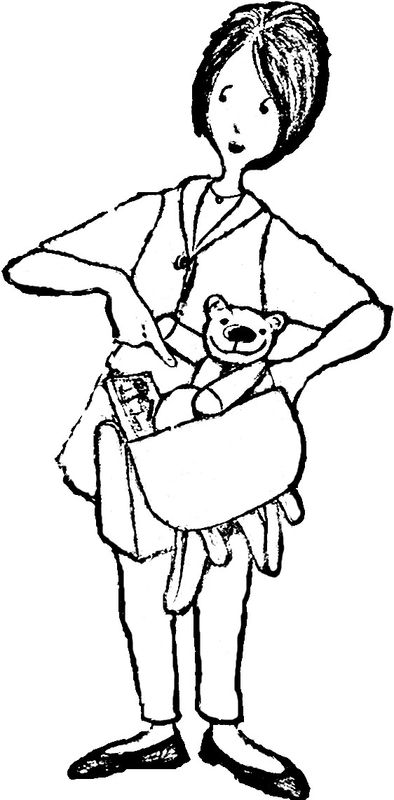 Maman trouve l’ours, les images et les jouets. Elle dit :« C’est interdit !  A l’école, on lit, on écrit et on compte. »